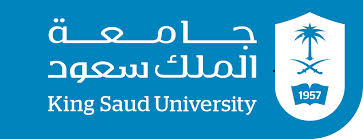  499 ريضمعايير تقييم المُناقش/ة(تمثل 20% من الدرجة النهائية)توقيع المُناقش/ة : .............................. اسم المُشرف/ةاسم المُناقش/ةاسم الطالب/ةالدرجة المُستحقة الدرجة                              المِعيارتسلسل2.5قدرة الطالب/ة على تنظيم ما تكتب بصورة مُرتبة12.5قدرة الطالب/ة على إيصال المعلومة إلى الآخرين بوضوح22.5التزام الطالب/ة بالأمانة العلمية32.5قدرة الطالب/ة على الاجابة والحوار بمنطقية45التمكُن من كِتابة البحث بلغة سليمة55التمكُن من المُصطلحات العلمية620 المجموع